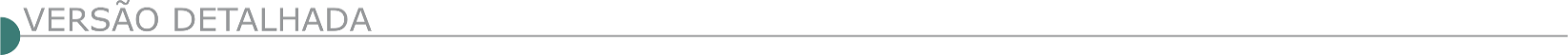 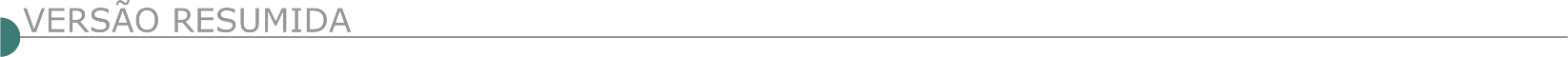 ESTADO DE MINAS GERAISCEASAMINAS CENTRAIS DE ABASTECIMENTO DE MINAS GERAIS S/A SOCIEDADE DE ECONOMIA MISTA FEDERAL CNPJ – 17.504.325/0001-04 - PREGÃO ELETRÔNICO N.º 36/2021 Endereço: BR 040, km 688 s/n.º - PRÉDIO DA ADMINISTRAÇÃO, BAIRRO GUANABARA CONTAGEM/MG - CEP: 32.145-900 – FAX: 3399-2071 – FONE: 3399-2057 http://www.ceasaminas.com.br e-mail: cpl@ceasaminas.com.br - PREGÃO ELETRÔNICO N.º 36/2021 DISPOSIÇÕES GERAIS DO ENVIO DAS PROPOSTAS: Da data da publicação até às 08h30min. do dia 30/08/2021. DA ABERTURA DAS PROPOSTAS: Dia 30/08/2021 às 08h30min. DO INÍCIO DA SESSÃO DE DISPUTA DE PREÇOS: Dia 30/08/2021 às 09h00min. DA FORMALIZAÇÃO DE CONSULTAS: As consultas poderão ser formuladas de acordo com o item 26, do Edital. DA REFERÊNCIA DE TEMPO: Horário de Brasília. O objeto da presente licitação é o registro de preços para futura e eventual contratação de empresa de engenharia, para prestação de serviços de recuperação de pavimentação asfáltica (operação tapa buracos), com fornecimento de material e mão de obra, para o entreposto da CeasaMinas em Contagem/MG, conforme condições, quantidades e exigências estabelecidas no edital e seus anexos. http://minas1.ceasa.mg.gov.br/licitacao/cst_pub_licitacao_em_aberto_servicos/cst_pub_licitacao_em_aberto_servicos.php. COMPANHIA DE GÁS DE MINAS GERAIS - GASMIG AVISO DE EDITAL - PREGÃO ELETRÔNICO N. º GPR-0024/21 PREGÃO ELETRÔNICO N. º GPR-0024/21. Objeto: contratação dos serviços de plantio e monitoramento de áreas dentro do Parque Estadual da Serra do Rola Moça, conforme Projeto aprovado para fins de complementação da compensação do empreendimento Rede de Distribuição de Gás Natural – Linha Tronco MBR, conforme informações constantes no Termo de Referência - Anexo 01. Envio das propostas: Através do sítio da Bolsa Brasileira de Mercadorias www.bbmnetlicitacoes.com.br, no período compreendido entre 08h00min do dia 21/08/2021 e 09h00min do dia 10/09/2021. Data e horário da abertura da sessão pública: dia 10/09/2021 às 09h30 min. Etapa de Lances a partir das 14h30min do dia 10/09/2021. O Edital está disponível no sítio www.bbmnetlicitacoes.com.br. O pregão será realizado pela Pregoeira Silvana Lourenço do Vale - n. º Pessoal 014.SERVIÇO SOCIAL DO COMÉRCIO - SESC MG - PREGÃO ELETRÔNICO Nº 97/2021Objeto: Objeto: Pregão Eletrônico - Contratação de empresa para execução de obra de reforma da unidade ESCOLA AFONSO PENA MASCARENHAS, objetivando reformas civis pontuais e implantação do novo sistema de prevenção e combate a incêndio para obtenção de AVCB, conforme especificações constantes no Edital e Anexos.Edital a partir de: 23/08/2021 das 08:00 às 11:59 Hs e das 12:00 às 17:59 - Endereço: Rua Tupinambas 956 - Centro - Belo Horizonte (MG) - Telefone: (0xx31) 32791520 - Entrega da Proposta:  a partir de 23/08/2021 às 08:00 - Abertura da Proposta:  em 02/09/2021 às 09:00Hs, no endereço: www.comprasnet.gov.br. PREFEITURA DE AÇUCENA PREFEITURA MUNICIPAL DE AÇUCENA EXTRATO DO EDITAL TOMADA DE PREÇO N.º 004/2021 Contratação de empresa para execução de obras e serviços de pavimentação com CBUQ e drenagem pluvial em ruas da sede do munícipio de Açucena/MG, em conformidade com os Anexos do Edital de Tomada de Preço n.º 004/2021 e Contrato de Repasse Financeiro n.º889495 / 2019 - MDR / CAIXA, objetivando a execução de ações relativas ao planejamento urbano. Abertura: 08/09/2021 às 13hrs. PREFEITURA MUNICIPAL ANTÔNIO CARLOS - AVISO DE LICITAÇÃO - TOMADA DE PREÇOS Nº 005/2021 Objeto: Contratação de empresa de engenharia para execução dos serviços de reforma da escola municipal “Adelaide Andrada”. Edital no site www.municipioantoniocarlos.mg.gov.br ou pelo e-mail licitacao@municipioantoniocarlos.mg.gov.br. Abertura das propostas dia 10/09/2021, às 09 horas. Comissão de licitação.PREFEITURA MUNICIPAL DE ARAXÁ - AVISO DE LICITAÇÃO CONCORRÊNCIA Nº 03.006/2021 PROCESSO 188. O Município de Araxá torna público a contratação de empresa especializada em engenharia civil, incluindo o fornecimento de material e mão de obra para reforma e recuperação do prédio da Escola Municipal Francisco Primo de Melo no Município de Araxá/MG, conforme previsto no edital e seus anexos. A sessão pública para entrega dos envelopes de habilitação jurídica e proposta comercial dar-se-á no dia 23/08/2021 às 09h00min e abertura dos mesmos às 09h15min. O edital na íntegra encontra a disposição dos interessados no site www.araxa.mg.gov.br a partir das 17h00min do dia 23/08/2021. Demais informações pelo telefone 3691-7082 - 3662.2506.ARCEBURGO PREFEITURA MUNICIPAL - TOMADA DE PREÇOS Nº 003/2021 AVISO DE LICITAÇÃO- PROCESSO Nº 199/2021O Município de Arceburgo/ MG torna público que realizará Tomada de Preços nº 003/2021, de acordo com o art. 21 da lei 8.666/93, e publica o seguinte objeto: Contratação de empresa especializada para construção de ponte em concreto armado com passeio na Avenida Monsenhor Ornelas, na cidade de Arceburgo-MG, Conforme recursos recebidos da Secretaria de Estado de Governo - SEGOV, Resolução SEGOV Nº 11 de 03/05/2021. A sessão para a abertura dos envelopes ocorrerá às 13h:45m (treze horas e quarenta e cinco minutos) do dia 10/09/2021 no setor de licitações, localizado na Rua Francisco Pereira Borges, 298, Centro, Arceburgo-MG. O edital estará disponível para os interessados a partir desta data no site oficial do município www.arceburgo.mg.gov.br. PREFEITURA MUNICIPAL DE CABO VERDE/MG - SECRETARIA MUNICIPAL DE SUPRIMENTOS AVISO DE LICITAÇÃO - TOMADA DE PREÇOS 007/2021AVISO DE LICITAÇÃO PROCESSO LICITATÓRIO 328/2021 TOMADA DE PREÇOS 007/2021 A Prefeitura Municipal de Cabo Verde/MG, através de sua Comissão Permanente de Licitações, tornam público que fará realizar a abertura do Procedimento Licitatório n° 328/2021, na modalidade TOMADAS DE PREÇOS 007/2021, que tem por objeto a Contratação, sob o regime de empreitada por preço global, de empresa especializada em construção civil para obras de reparo no prédio da Escola Municipal Pedro de Alcântara Ferreira, situado na Rua Alceu Prado, Bairro Chapadão, nesta cidade, com o fornecimento de mão-de-obra e materiais necessários à completa e perfeita implantação de todos os elementos definidos nos anexos do Edital do Processo Licitatório nº 328/2021. Prazo máximo para protocolo de envelopes proposta e documentação: 06/09/2021 às 14hs00min. Reunião Inaugural: 06/09/2021 14h30min. Informações na Sala de Licitações da Prefeitura Municipal de Cabo Verde, Estado de Minas Gerais, Rua Prefeito Carlos de Souza Filho, s/nº Centro, Nesta cidade de Cabo Verde/MG, CEP 37.880-000, Telefone (35) 3736-1220 das 08h30min às 17h min., e pelo e-mail: licitacao1@caboverde.mg.gov.br. PREFEITURA MUNICIPAL DE COIMBRA AVISO DE LICITAÇÃO - 071/2021 A PREFEITURA MUNICIPAL DE COIMBRA-MG torna público que realizará o Pregão Presencial nº 047/2021, Processo Licitatório nº 071/2021, tendo como objeto o Registro de Preços para eventuais contratações de empresa especializada em prestação de serviços, para produção de massa asfáltica (CBUQ – Concreto Betuminoso Usinado a Quente) preparada com agregados pétreos CAP50/70, para aplicação a quente em manutenção e criação de pavimentos flexíveis (tapa buracos, recapeamento e Programa Asfalta Coimbra), sendo o fornecimento em toneladas, para serem utilizados pela Secretaria de Transportes, Obras e Projetos, no Município de Coimbra, MG, conforme especificações constantes no anexo “A” do edital. Data de abertura: 02/09/2021 às 14:00. Local: Sala de Licitação, Praça Álvaro de Barros, nº 401, Centro, Coimbra-MG. O Edital encontra-se disponível no site da Prefeitura Municipal de Coimbra: http://www.coimbra.mg.gov.br/licitacao/. Maiores informações pelo telefone (32)3555-1152, nos horários de 12:00 às 16:00.PREFEITURA MUNICIPAL DE CONQUISTA, MINAS GERAIS, AVISO DE LICITAÇÃO, TOMADA DE PREÇOS Nº 004/2021. Objeto: CONTRATAÇÃO DE EMPRESA POR EMPREITADA GLOBAL PARA EXECUÇÃO DE REFORMA QUE SERÁ REALIZADO NO PREDIO DA SEDE DA PREFEITURA MUNICIPAL DE CONQUISTA, OBEDECENDO AS DIRETRIZES DO TERMO DE REFERÊNCIA E DE ARQUIVOS EM ANEXO. Fundamento: Leis n8.666/93, 10.520/2002, Lei Complementar nº123/06 e demais legislações aplicáveis. Recebimento dos envelopes de habilitação proposta de preços: até às 09:00 horas do dia 09/09/2021. Abertura dos envelopes: 09:30 horas mesmo dia e local. Valor estimado da licitação: R$ 370.244,60 (trezentos e setenta mil duzentos e quarenta e quatro reais e sessenta centavo). Local para aquisição do edital: Depto. De Licitações, situado Av José Mendonça, 1.262 – Conquista/MG, ou www.conquista.mg.gov.br. PREFEITURA MUNICIPAL DE DIVINÓPOLIS - TOMADA DE PREÇO Nº 6/2021 PROCESSO LICITATÓRIO Nº. 239/2021 Prefeitura Municipal de Divinópolis - Avisos abertura de Licitação. Processo Licitatório nº. 239/2021, Tomada de Preço nº. 006/2021, tipo menor preço, cujo objeto é a Contratação de empresa para execução das obras de pavimentação de vias no Bairro São José no município de Divinópolis/MG. A abertura dos envelopes dar-se-á no dia 10 de setembro de 2021 às 09:00 horas. Na sala de licitações desta Prefeitura. O edital em inteiro teor estará à disposição dos interessados de segunda a sexta-feira, de 08:00h às 17:00h, na Av. Paraná nº. 2.601 - 3º andar (sala 309), São José, CEP 35.501- 170, Município de Divinópolis. Quaisquer informações poderão ser obtidas no endereço acima ou pelo site www.divinopolis.mg.gov.br, informações e esclarecimentos pelos telefones (37) 3229-8127 / 3229-8128. AVISOS DE LICITAÇÃO CONCORRÊNCIA PÚBLICA Nº 4/2021 PROCESSO LICITATÓRIO Nº. 213/2021Prefeitura Municipal de Divinópolis - Avisos abertura de Licitação. Processo Licitatório nº. 213/2021, Concorrência Pública nº. 004/2021, tipo menor preço, cujo objeto é a Contratação de empresa para a execução das obras de pavimentação de diversas vias no município de Divinópolis/MG. A abertura dos envelopes dar-se-á no dia 22 de setembro de 2021 às 09:00 horas. Na sala de licitações desta Prefeitura. O edital em inteiro teor estará à disposição dos interessados de segunda a sexta-feira, de 08:00h às 17:00h, na Av. Paraná nº. 2.601 - 3º andar (sala 309), São José, CEP 35.501-170, Município de Divinópolis. Quaisquer informações poderão ser obtidas no endereço acima ou pelo site www.divinopolis.mg.gov.br, informações e esclarecimentos pelos telefones (37) 3229-8127 / 3229-8128.PREFEITURA MUNICIPAL DE EXTREMA – MG - PROCESSO LICITATÓRIO Nº 267/2021 – CONCORRÊNCIA PÚBLICA Nº 014/2021PREFEITURA MUNICIPAL DE EXTREMA – MG – O Município de Extrema, através da Comissão Permanente de Licitação, torna público que fará realizar às 09:00 horas do dia 27 de setembro de 2021, em sua sede Av. Delegado Waldemar Gomes Pinto, 1624, Bairro da Ponte Nova, a habilitação para o Processo Licitatório nº 000267/2021 na modalidade Concorrência Pública nº 000014/2021, objetivando a CONTRATAÇÃO DE EMPRESA PARA FORNECIMENTO DE MATERIAL E MÃO DE OBRA EM SERVIÇOS DE TERRAPLENAGEM, DRENAGEM E PAVIMENTAÇÃO NA ESTRADA DO RANÁRIO, BAIRRO PESSEGUEIROS, MUNICÍPIO DE EXTREMA, MG. Mais informações pelo endereço eletrônico http://extrema.mg.gov.br/licitacoes. https://www.extrema.mg.gov.br/imprensaoficial/licitacoes/. PROCESSO LICITATÓRIO Nº 263/2021 – CONCORRÊNCIA PÚBLICA Nº 013/2021PREFEITURA MUNICIPAL DE EXTREMA – MG – O Município de Extrema, através da Comissão Permanente de Licitação, torna público que fará realizar às 09:00 horas do dia 23 de setembro de 2021, em sua sede Av. Delegado Waldemar Gomes Pinto, 1624, Bairro da Ponte Nova, a habilitação para O Processo Licitatório nº 000263/2021 na modalidade Concorrência Pública nº 000013/2021, objetivando a CONTRATAÇÃO DE EMPRESA PARA FORNECIMENTO DE MATERIAIS E MÃO DE OBRAS PARA A CONSTRUÇÃO DO CENTRO DE REFERÊNCIA DA MULHER, ESPAÇO DE CONVIVÊNCIA, CASA DOS CONSELHOS E SEDE DA SECRETARIA DE ASSISTÊNCIA SOCIAL, EXTREMA-MG. Mais informações pelo endereço eletrônico http://extrema.mg.gov.br/licitacoes.  https://www.extrema.mg.gov.br/imprensaoficial/licitacoes/. PREFEITURA MUN. DE FRANCISCO SÁ AVISO DE LICITAÇÃO PLNº: 075/2021 TOMADA DE PREÇO Nº: 011/2021OBJETO: CONTRATAÇÃO DE EMPRESA ESPECIALIZADA EM CONSTRUÇÃO CIVIL PARA EXECUTAR OBRA DE CALÇAMENTO EM BLOQUETES NA AVENIDA FRANCISCO SÁ, RUA DA CRECHE, RUA TRAVESSA DA CRECHE, RUA ―E‖, RUA DE ACESSO A CANA BRAVA, RUA J E RUA PERPENDICULAR A RUA ―E‖ NO DISTRITO DE SÃO GERALDO, MUNICÍPIO DE FRANCISCO SÁ, MINAS GERAIS. A abertura da sessão será no dia 13 de setembro de 2021 às 09h00min.Telefone: (38) 98816-0346 Site: www.franciscosa.mg.gov.br ou e-mail: licitacaofranciscosamg@gmail.com. ITAPAGIPE PREFEITURA MUNICIPAL TOMADA DE PREÇOS 6/2021Aviso de Licitação: Data: 8 de setembro de 2021 às 12:00 h, no Setor de Licitação, situado à Rua 08 - nº 1000, na cidade de Itapagipe/mg, serão recebidas e abertas a documentação e propostas relativas à MODALIDADE Tomada de preços 6/2021, que tem por objetivo a Contratação de empresa especializada para realizar serviços de reedificação de uma unidade habitacional (Rua 20, 950), de acordo com a lei municipal 294 de 10 de outubro de 2019. Cópias de Edital e informações complementares serão obtidas junto ao Departamento de Licitação, das 11:00 às 17:00 horas, no endereço acima referido; site: www.itapagipe.mg.gov.br; e-mail: licitacao@itapagipe.mg.gov.br, Telefone 34-3424 9000.ITAÚNA SERVIÇO AUTÔNOMO DE ÁGUA E ESGOTO - SAAE CONCORRÊNCIA N.º 04/2021 SAAE ITAÚNA/MG - O PRESIDENTE DA COMISSÃO ESPECIAL DE LICITAÇÃO TORNA PÚBLICO EDITAL DE CONCORRÊNCIA N.º 004/2021. Objeto: Contratação de empresa especializada para aquisição e instalação de sistema de peneiramento/gradeamento no tratamento preliminar da Estação de Tratamento de Esgoto – ETE de Itaúna/MG, incluindo mão de obra e materiais, conforme Projeto Básico/Especificações Técnicas. Sessão de abertura de envelope de habilitação dia 21/09/2021 às 08h30 na Sede do SAAE Itaúna, na Rua Nonô Ventura, 394, Bairro Lourdes, Itaúna/ MG. Inteiro teor no site http://www.saaeitauna.com.br ou pelo Tel. (37) 3249-5806. JAPONVAR PREFEITURA MUNICIPAL - TOMADA DE PREÇOS Nº 008/2021 Torna público o Processo Licitatório nº 112/2021, Tomada de Preços n.º 008/2021. Objeto: Contratação de serviços de terceiros, pessoa jurídica, com habilidade no ramo de engenharia devidamente registrada no (CREA) e ou (CAU), para a execução de obra de recapeamento e de pavimentação asfáltica em Concreto Betuminoso Usinado a Quente(CBUQ), incluso obras complementares (sarjetas e meio fio), recurso financeiro oriundo do Governo do Estado de Minas Gerais, através da Secretaria de Estado de Governo-SEGOV, nos termos da Resolução nº 011, de 03 de maio de 2021 (transferência especial). Data para cadastramento dos interessados será até dia 03/09/2021. Data de entrega das propostas: 08/09/2021, até às 08h00min. Data de abertura: 08/09/2021, às 08h10min. Tipo: Menor Preço. Regime de Execução: Empreitada por preço global, e-mail: japonvarlicitacao@gmail.com. JEQUITIBÁ PREFEITURA MUNICIPAL T.P 04/2021.Torna público aos interessados que está realizando licitação pública, instaurada na modalidade Tomada de Preços nº 04/2021, Processo Licitatório nº: 134/2021 - cujo objeto é a Contratação de Empresa especializada para execução de Obras de “CONSTRUÇÃO E AMPLIAÇÃO DA ESCOLA MUNICIPAL CHAPEUZINHO VERMELHO”.O edital está à disposição dos interessados na sede do Município de 2ª a 6ª feira, de 8 horas às 17 horas ou através do site www.jequitiba.mg.gov.br. Os envelopes deverão ser protocolados até às 08 horas e 30 minutos do dia 13/09/2021 (segunda-feira). Mais informações poderão ser obtidas através do telefone (31) 3717-6222.PREFEITURA MUNICIPAL DE LASSANCE ADIAMENTO DE ABERTURA DA TOMADA DE PREÇOS Nº 006/2021. A ADMINISTRAÇÃO MUNICIPAL DE LASSANCE/MG., por intermédio da Secretaria Municipal de Gestão e Governança, tendo em vista o que consta do Processo Licitatório nº 117/2021, e nos termos da Lei Federal nº 10.520/2002, Lei Federal nº 8.666/93 e alterações posteriores, AVISA aos interessados que o PROCESSO LICITATÓRIO Nº 117/2021, TOMADA DE PREÇOS Nº 006/2021, tendo como objeto a CONTRATAÇÃO DE EMPRESA PARA CONSTRUÇÃO DAS NOVAS INSTALAÇÕES DA ESCOLA MUNICIPAL JUSCELINO RODRIGUES NA COMUNIDADE DO BREJO, NO MUNICÍPIO DE LASSANCE/MG, com abertura prevista para o dia 25 de AGOSTO de 2021 às 08:00 horas, FICA ADIADO, para o dia 10 de SETEMBRO de 2021 às 08:00 horas, motivado pela necessidade de alterações no Projeto e no Edital. Os interessados poderão no horário das 07:00 às 13:00 horas, nos dias normais de expediente, obter demais informações, no Setor de Licitações da PREFEITURA MUNICIPAL DE LASSANCE, situada na Rua Nossa Senhora do Carmo, 726 – Centro – Cep.: 39.250-000 - Lassance – MG. Cópia do edital poderá ser adquirida através dos e-mails: licitalaassance@hotmail.com/licitacao@lassance.mg.gov.br. Fones: (38)3759-1537 e (38) 3759-1267.NANUQUE PREFEITURA MUNICIPAL AVISO DE LICITAÇÃO – CONVITE 005/2021 A Prefeitura Municipal de Nanuque/MG torna público que realizará a sessão do Convite – 005/2021 para Contratação de Empresa para pavimentação da Rua Travessa C, muro de arrimo na Rua Nedina e muro de arrimo da Rua Emilia Moreno – Bairro Espírito Santo em Nanuque/MG – Resolução SEGOV Nº 011, de 03/05/2021. A Abertura será às 09:00h dia 03/09/2021. O edital poderá ser obtido na íntegra na Prefeitura de Nanuque ou através do site www.nanuque.mg.gov.br. MANGA PREFEITURA MUNICIPAL TOMADA DE PREÇO Nº 008/2021 EXTRATO DE EDITAL PARA PUBLICAÇÃO - REF.: PROCESSO Nº 0062/2021 - TOMADA DE PREÇO Nº 008/2021.Data da Entrega: 08 de Setembro de 2021, até às 09h:00min. Data para abertura dos envelopes: 08 de Setembro de 2021, às 09h:00 min. O Município de Manga, Estado de Minas Gerais, Sediada na Praça Coronel Bembem, 1477, centro, torna público, para conhecimento dos interessados a participar do presente certame licitatório, na modalidade acima inscrita, tendo como objeto a contratação de empresa especializada em construção civil para construção de ponto de atendimento médico rural, na comunidade de Pedra Preta. A licitação do tipo Menor Preço Global, Empreitada por Preço Global. O procedimento licitatório e o contrato que dele resultar obedecerão, integralmente, às normas da Lei Federal 8.666/93 e suas alterações em vigor e ao estabelecido neste edital. O inteiro teor deste ato convocatório e de seus anexos encontram-se à disposição dos interessados nos seguintes locais: Departamento de Compras e Licitações da Prefeitura Municipal de Manga situado a Praça Coronel Bembem, 1477 - Centro - CEP 39.460-000 - Manga (MG). Informações: E-mail: cpl. manga@yahoo.com.br, e no site www.manga.mg.gov.br. PREFEITURA DE OURO BRANCO AVISO DE LICITAÇÃO - TOMADA DE PREÇOS Nº 006/2021 PREFEITURA MUNICIPAL DE OURO BRANCO TORNA PÚBLICO A TOMADA DE PREÇOS Nº 006/2021 – PRC Nº 113/2021, QUE TEM COMO OBJETO A CONTRATAÇÃO DE EMPRESA PARA FINALIZAÇÃO DA COBERTURA DA QUADRA DO COLÉGIO MUNICIPAL PIO XII, CONFORME FNDE. Os envelopes contendo os documentos habilitatórios e a proposta comercial deverão ser protocolados até as 17:00hs do dia 08/09/2021. A sessão pública ocorrerá às 08:30 do dia 09/09/2021 na sala de licitações, localizada na Praça Sagrados Corações, nº 200, Centro, Ouro Branco/MG. Cópia do instrumento convocatório poderá ser obtida através do site oficial do município de Ouro Branco – www.ourobranco.mg.gov.br. Informações através dos telefones (31) 3938-1006 ou 3938-1011.PREFEITURA MUNICIPAL DE PEDRA AZUL -TOMADA DE PREÇOS 002/2021A Prefeitura de Pedra Azul/MG, torna-se público a realização do PROCESSO LICITATÓRIO DE N° 065/2021, na modalidade TOMADA DE PREÇOS 002/2021, tipo menor preço Global Por Lote, em 08/09/2021 às 09h00min, objetivando a contratação de empresa especializada para execução de reforma das UBS Unidades Básicas de Saúde Conceição Bairro Planalto (Sede do Município), Araçaji de Minas e Gissaras (Distritos) conforme Portaria nº 3993/2019 Ministério da Saúde. Edital com informações complementares no site www.pedraazul.mg.gov.br. PREFEITURA MUNICIPAL DE PORTO FIRME - TOMADA DE PREÇO PREFEITURA MUNICIPAL DE PORTO FIRME/MG – TOMADA DE PREÇO Nº 008/2021Torna público que fará realizar licitação na modalidade Tomada de Preço nº 008/2021, na data de 08/09/2021, às 09h00min, Processo Licitatório nº. 056/2021, objetivando a contratação de empresa para execução de calçamento conforme planilha orçamentária e projeto executivo. A obra será executada conforme Resolução 011/2021/SEGOV. Informações pelo telefone (0xx31) 3893-1456,RESPLENDOR/MG - NÚMERO DA LICITAÇÃO: 6/2021 - NÚMERO DO PROCESSO ADMINISTRATIVO: 76Modalidade da licitação: Tomada de Preços - Fundamentação legal: Lei de Licitação Lei 8666/1993 - Objeto:  Contratação de empresa especializada para execução de Construção de Portais localizados nas Ruas Jacob Schwenck e Rua Bernadinho Franco Leal, na entrada da cidade em Resplendor/MG, CEP 35.230-000, em atenção ao Contrato de Repasse nº 1066782-24 - Emenda Parlamentar, conforme projetos e especificações constantes do termo de referência e demais anexos do edital. Unidade solicitante: Prefeitura Municipal de Resplendor - Valor estimado: R$ 195.301,91 - Data de publicação: 23/08/2021 - Data limite: 10/09/2021 - Data de abertura: 10/09/2021 - Horário de abertura: 09:00 - Praça Pedro Nolasco, 20 | Centro | Resplendor | MG | CEP: 35230-000 - Tel.: (33) 3263-1255 | e-mail: prefeitura@resplendor.mg.gov.br - Horário de funcionamento: Segunda à Sexta: 8:00 às 13:00.TIMÓTEO PREFEITURA MUNICIPAL - AVISO DE LICITAÇÃO - TOMADA DE PREÇOS Nº 011/2021 Município de Timóteo, através da comissão permanente de Licitações, nos termos da legislação vigente, Lei Federal nº. 8.666, de 21/06/93 e alterações, torna público que no dia 13 de setembro de 2021, às 13:30 horas, na sua sede, fará realizar licitação, na modalidade Tomada de preços nº 011/2021, processo Administrativo nº 145/2021, que tem por objeto a contratação de empresa de engenharia ou arquitetura e urbanismo, pelo regime de empreitada tipo menor preço global, para execução da obra de cobertura da quadra da escola Municipal João Bolinha, no Distrito de cachoeira do Vale, que será executada por meio do contrato de repasse de número 895606/2019, convênio número 1066999-25, celebrado entre o Município de o Ministério da cidadania. o presente edital e seus anexos estarão à disposição dos interessados pelo endereço eletrônico: http://transparencia.timoteo.mg.gov.br/licitacoes. Melhores informações pelos telefones: (31) 3847-4718 e (31) 3847-4701. ESTADO DA BAHIASECRETARIA DE DESENVOLVIMENTO URBANO COMPANHIA DE DESENVOLVIMENTO URBANO DO ESTADO DA BAHIA – CONDER - LICITAÇÃO PRESENCIAL Nº 048/21COMPANHIA DE DESENVOLVIMENTO URBANO DO ESTADO DA BAHIA - CONDER AVISO - LICITAÇÃO PRESENCIAL Nº 048/21 - CONDER Abertura: 14/09/2021, às 14h:30m. Objeto: CONTRATAÇÃO DE EMPRESA ESPECIALIZADA PARA EXECUÇÃO DE SERVIÇOS DE MELHORIAS DA INFRAESTRUTURA E OBRAS CIVIS NAS EDIFICAÇÕES (COMERCIAIS E RESIDENCIAIS), NO ENTORNO DE OBRAS ESTRUTURANTES (OBRAS DE IMPLANTAÇÃO DO CANAL DE JAGUARIBE/ MANGABEIRA E LIGAÇÃO ENTRE AV. PARALELA RUA ARTÊMIO VALENTE), NA CIDADE DE SALVADOR - BAHIA. O Edital e seus anexos estarão à disposição dos interessados no site da CONDER (http://www.conder.ba.gov.br) no campo licitações, a partir do dia 23/08/2021. Salvador - BA, 20 de agosto de 2021. Maria Helena de Oliveira Weber - Presidente da Comissão Permanente de Licitação.AVISO - LICITAÇÃO PRESENCIAL Nº 049/21 - CONDER Abertura: 17/09/2021, às 09h:30m. Objeto: CONTRATAÇÃO DE EMPRESA ESPECIALIZADA PARA EXECUÇÃO DE OBRAS DE CONSTRUÇÃO, AMPLIAÇÃO E MODERNIZAÇÃO DE 05 (CINCO) UNIDADES ESCOLARES ESTADUAIS DE TEMPO INTEGRAL, LOCALIZADAS NOS MUNICÍPIOS DE CURAÇÁ, JUAZEIRO E MONTE SANTO - BAHIA. O Edital e seus anexos estarão à disposição dos interessados no site da CONDER (http://www.conder.ba.gov.br) no campo licitações, a partir do dia 26/08/2021. Salvador - BA, 20 de agosto de 2021. Maria Helena de Oliveira Weber - Presidente da Comissão Permanente de Licitação.AVISO - LICITAÇÃO PRESENCIAL Nº 050/21 - CONDER Abertura: 17/09/2021, às 14h:30m. Objeto: CONTRATAÇÃO DE EMPRESA ESPECIALIZADA PARA EXECUÇÃO DE OBRAS DE CONSTRUÇÃO DE 03 (TRÊS) UNIDADES ESCOLARES ESTADUAIS DE TEMPO INTEGRAL, LOCALIZADAS NOS MUNICÍPIOS DE AMÉLIA RODRIGUES E SÃO FRANCISCO DO CONDE - BAHIA. O Edital e seus anexos estarão à disposição dos interessados no site da CONDER (http://www.conder.ba.gov.br) no campo licitações, a partir do dia 26/08/2021. Salvador - BA, 20 de agosto de 2021. Maria Helena de Oliveira Weber - Presidente da Comissão Permanente de Licitação.AVISO - LICITAÇÃO PRESENCIAL Nº 051/21 - CONDER Abertura: 20/09/2021, às 09h:30m. Objeto: CONTRATAÇÃO DE EMPRESA ESPECIALIZADA PARA EXECUÇÃO DE OBRAS DE AMPLIAÇÃO E MODERNIZAÇÃO DE 03 (TRÊS) UNIDADES ESCOLARES ESTADUAIS DE TEMPO INTEGRAL, LOCALIZADAS NO MUNICÍPIO DE JUAZEIRO - BAHIA. O Edital e seus anexos estarão à disposição dos interessados no site da CONDER (http://www.conder.ba.gov.br) no campo licitações, a partir do dia 26/08/2021. Salvador - BA, 20 de agosto de 2021. Maria Helena de Oliveira Weber - Presidente da Comissão Permanente de Licitação.AVISO - LICITAÇÃO PRESENCIAL Nº 052/21 – CONDERAbertura: 20/09/2021, às 14h:30m. Objeto: CONTRATAÇÃO DE EMPRESA ESPECIALIZADA PARA EXECUÇÃO DE OBRAS DE CONSTRUÇÃO DE 03 (TRÊS) UNIDADES ESCOLARES ESTADUAIS DE TEMPO INTEGRAL, LOCALIZADAS NOS MUNICÍPIOS DE BARRA, CACULÉ E LAPÃO - BAHIA. O Edital e seus anexos estarão à disposição dos interessados no site da CONDER (http://www.conder.ba.gov.br) no campo licitações, a partir do dia 26/08/2021. Salvador - BA, 20 de agosto de 2021. Maria Helena de Oliveira Weber - Presidente da Comissão Permanente de Licitação.SECRETARIA DE INFRAESTRUTURA HÍDRICA E SANEAMENTO EMPRESA BAIANA DE ÁGUAS E SANEAMENTO S.A. – EMBASA - AVISO DA LICITAÇÃO Nº 126/21 A Embasa torna público que realizará a LICITAÇÃO n.º 126/21, processada de acordo com as disposições da Lei nº 13.303/2016, Lei complementar 123/2006 e Regulamento Interno de Licitações e Contratos da EMBASA. Objeto: Contratação dos serviços de urbanização da Estação de Tratamento de Água, reforma da casa do operador e pavimentação das vias do centro de reservação do Sistema de Abastecimento de Água Machadinho Sul, município de Camaçari, Bahia. Disputa: 15/09/2021 às 09:00 horas. (Horário de Brasília-DF). Recursos Financeiros: Próprios. O Edital e seus anexos encontram-se disponíveis para download no site http://www. licitacoes-e.com.br/. (Licitação BB nº: 890997). O cadastro da proposta deverá ser feito no site http://www.licitacoes-e.com.br/, antes da abertura da sessão pública. Informações através do e-mail: plc.esclarecimentos@embasa.ba.gov.br ou por telefone: (71) 3372-4756/4764. Salvador, 20 de agosto de 2021 - Carlos Luís Lessa e Silva - Presidente da Comissão.ESTADO DO CEARÁDNIT - SUPERINTENDÊNCIA REGIONAL NO CEARÁ AVISO DE LICITAÇÃO PREGÃO ELETRÔNICO Nº 329/2021 - UASG 393024 Nº PROCESSO: 50603001272202149Objeto: Seleção da proposta mais vantajosa para contratação de empresa para execução de serviços de manutenção (conservação/recuperação) rodoviária referente ao plano anual de trabalho e orçamento - PATO (DESEMPENHO) na (s) Rodovia (s) BR-020/CE; trecho: DIV PI/CE - PORTO DE MUCURIPE (CONT. DE FORTALEZA) *TRECHO MUNICIPAL*; subtrecho: DIV PI/CE - ENTR P/ CARRAPATEIRAS (KM 103,20); segmento: Km 0,00 ao Km 103,20; extensão: 103,20 Km. Total de Itens Licitados: 1. Edital: 20/08/2021 das 08h00 às 12h00 e das 13h30 às 17h30. Endereço: Km 06 da Rod Br 116 Bairro Cajazeiras, - Fortaleza/CE ou https://www.gov.br/compras/edital/393024-5-00329-2021. Entrega das Propostas: a partir de 20/08/2021 às 08h00 no site www.gov.br/compras. Abertura das Propostas: 01/09/2021 às 09h30 no site www.gov.br/compras.  Informações Gerais: O Edital, anexos e demais documentos estão disponíveis em http://www1.dnit.gov.br/editais/consulta/editais2.asp. ESTADO DO ESPÍRITO SANTOSECRETARIA DE ESTADO DE SANEAMENTO, HABITAÇÃO E DESENVOLVIMENTO URBANO - SEDURB - AVISO DE LICITAÇÃO EDITAL DE CONCORRÊNCIA Nº 003/2021A SECRETARIA DE ESTADO DE SANEAMENTO, HABITAÇÃO E DESENVOLVIMENTO URBANO - SEDURB, através da Comissão Permanente de Licitação e Pregão, torna público que realizará licitação, na modalidade CONCORRÊNCIA, tipo menor preço, em regime de empreitada por preço unitário, objetivando a CONTRATAÇÃO DE EMPRESA PARA A EXECUÇÃO DAS OBRAS DE CONSTRUÇÃO DE GALERIAS DE MACRODRENAGEM NO BAIRRO SANTA RITA, MUNICÍPIO DE VILA VELHA/ES, COM FORNECIMENTO DE MÃO-DE-OBRA E MATERIAIS, conforme processo nº 2020-GWD2K. O valor estimado para a contratação é de R$12.089.327,38 (doze milhões, oitenta e nove mil, trezentos e vinte e sete reais e trinta e oito centavos). Recebimento dos envelopes: até às 9h30min do dia 22 de setembro de 2021. Abertura dos envelopes: às 10 horas do dia 22 de setembro de 2021. A sessão pública acontecerá na sede da SEDURB, situada à Rua Alberto de Oliveira Santos, nº 42, 20º e 21º andar, Ed. Ames, Centro - Vitória/ES, local onde o edital poderá ser retirado, de posse de mídia digital ou através do endereço eletrônico www.compras.es.gov.br e do e-mail www.sedurb.es.gov.br. Contato: (27) 3636-5009 ou pelo e-mail: licitacao@sedurb.es.gov.br. ESTADO DE PERNAMBUCOPREFEITURA MUNICIPAL DE PETROLINA AVISO DE LICITAÇÃO CONCORRÊNCIA NACIONAL Nº 6/2021 O Município de Petrolina/PE, por meio da sua CPL, torna público o Proc. Adm. nº 172/2021. Concorrência Nacional Nº 006/2021. OBJ.: Contratação de empresa de engenharia para prestação de serviços relativos à construção de salas de aula em diversas unidades escolares - Secretaria de Educação. Valor global estimado: R$ 3.411.505,26 Data/Hora/End: 22.09.2021 ÀS 09h. - Av. Guararapes, nº 2114, centro. Edital/inf.: mesmo endereço das 8h ÀS 14h ou pelo site: www.petrolina.pe.gov.br. ESTADO DE SÃO PAULOSECRETARIA MUNICIPAL DAS SUBPREFEITURAS -MODALIDADE: CONCORRÊNCIA - TIPO: MENOR PREÇO - NÚMERO:01/SMSUB/COGEL/2021 - PROCESSO: 6012.2021/0005746-3 Publicado em:19/08/2021 - Entrega Edital:22/09/2021 10:30 - Recebimento Proposta:22/09/2021 10:00 - Abertura:22/09/2021 10:30 - Local de Execução: São Paulo - Objeto da Licitação Constitui objeto desta Concorrência a contratação de empresa com o intuito de efetuar obras para reconstrução de galeria de águas pluviais por meio de método não destrutivo, canalização em aduelas pré-moldadas, muro ala em concreto armado, implantação de parque linear com academia ao ar livre e serviços complementaresSECRETARIA MUNICIPAL DE INFRAESTRUTURA E OBRAS – CONCORRÊNCIA - NÚMERO:002/21/SIURB - PROCESSO: 6022.2021/0000374-0  Entrega Edital:11/08/2021 15:00 - Recebimento Proposta:14/09/2021 10:00 - Abertura:14/09/2021 11:00 - Local de Execução: São Paulo - Objeto da Licitação CONTRATAÇÃO DE EMPRESA ESPECIALIZADA PARA A EXECUÇÃO DAS OBRAS DE CANALIZAÇÃO DE CÓRREGO ASSOCIADA À IMPLANTAÇÃO DE RESERVATÓRIOS DE AMORTECIMENTO DE CHEIAS E ALTEAMENTO DAS TRAVESSIAS DAS PONTES DO RIBEIRÃO PERUS - ZONA NORTE, SÃO PAULO/SP. Nota Edital disponível no endereço: http://www.prefeitura.sp.gov.br/cidade/secretarias/upload/gestao/arquivos/Conc0022021SIURB.zip. SABESP - AVISO DE LICITAÇÃO SABESP ME 01899/21 Execução das obras de adequação de drenagem pluvial, implantação de sistema viário e execução de caixas de válvula do Reservatório de água tratada Itapevi – Município de Itapevi - Superintendência de Gestão de Empreendimentos da Metropolitana -Diretoria Metropolitana – M. Edital completo disponível para download a partir de 23/08/21 - www.sabesp.com.br/licitacoes - mediante obtenção de senha e Credenciamento (condicionante à participação) no acesso “Cadastro de Fornecedores”. Fone (11) 3388- 6493/6760. Problemas c/ site, contatar fone (11) 3388-6984 ou informações: (11) 5089-2828 - MES - Rua Cel. Diogo, 275 - Cambuci - São Paulo/SP. Envio das “Propostas” a partir da 00h00 (zero hora) do dia 20/09/21 até às 09h00 do dia 21/09/21 no site da SABESP acima. Às 09h05 do dia 21/09/21 será dado início à sessão pública. SP, 21/08/21 (MO) ME.AVISO DE LICITAÇÃO LI SABESP MN 01.142/21 Execução de obras de implantação da Estação Elevatória de Esgotos Formigas Jardim Paineiras, no município de São Paulo – UN. Norte – M. Edital disponível para download à partir de 23/08/21 - www.sabesp. com.br/licitações, mediante obtenção de senha e credenciamento (condicionada a participação) no acesso “cadastre sua empresa”. Problemas ou informações sobre obtenção de senha, contatar fone (0**11) 3388-6724/6812. Envio das Propostas à partir de 00:00h de 16/09/21 até as 09:00h do dia 17/09/21. Abertura das propostas as 09:01h do dia 17/09/21 no sítio da SABESP acima. SP, 21/08/21 – MN.AVISO DE LICITAÇÃO SDO Nº 01279/21 Execução das Obras para Implantação do Coletor Tronco Guavirituba e Linha de Recalque Talamanca - Município de São Paulo, na Área de Atuação da Unidade de Negócio Sul – Superintendência de Gestão de Empreendimentos da Metropolitana - Diretoria Metropolitana – M. Financiamento: 5101 - BIRD 2018 - Programa Saneamento Sustentável e Inclusivo - SABESP. Edital disponível para download a partir de 20/08/21 - www.sabesp.com.br/licitacoes - mediante obtenção de senha no acesso - cadastre sua empresa. Recebimento das Propostas: 28/09/21, às 09h00, no Auditório Pau Brasil - Av. do Estado, 561 - São Paulo/SP. AVISO DE LICITAÇÃO LI RS 01752/21 Prestação de serviços de engenharia para enrolamento de estatores de bombas submersíveis - UN Baixada Santista - RS. Edital completo disponível para download a partir de 23/08/21 - www.sabesp.com.br/fornecedores mediante obtenção de senha no acesso - cadastre sua empresa - Problemas c/ site, contatar fone (11) 3388-6984. Envio das propostas a partir da 00:00h de 10/09/21, até as 09:00h de 13/09/21, no site acima. As 09:00h será dado início a sessão pública. CDHU - COMPANHIA DE DESENVOLVIMENTO HABITACIONAL E URBANO - AVISO DE LICITAÇÃO A CDHU COMUNICA ÀS EMPRESAS INTERESSADAS A ABERTURA DA SEGUINTE LICITAÇÃO: PG 10.46.092 – LICITAÇÃO Nº 092/2021 – Obras e serviços de engenharia para realização de pavimentação asfáltica, calçadas, limpeza, guias e sarjetas no empreendimento denominado Itirapuã “D”, no município de Itirapuã/SP. O edital completo estará disponível para download no site www.cdhu.sp.gov.br a partir das 00h00min do dia 24/08/2021 – Esclarecimentos até 09/09/2021 – Abertura: 16/09/2021 às 10h, na Rua Boa Vista, 170, 2º Subsolo - Auditório, Centro, São Paulo/SP.AVISO DE LICITAÇÃO A CDHU COMUNICA ÀS EMPRESAS INTERESSADAS A ABERTURA DA SEGUINTE LICITAÇÃO: PG 10.46.091 – LICITAÇÃO Nº 091/2021 Obras e serviços de engenharia para realização de loteamento composto de 89 lotes no empreendimento denominado Maracaí “F”, no município de Maracaí/SP. O edital completo estará disponível para download no site www.cdhu.sp.gov.br a partir das 00h00min do dia 23/08/2021 – Esclarecimentos até 08/09/2021 – Abertura: 15/09/2021 às 10h, na Rua Boa Vista, 170, Mezanino – Auditório A, Centro, São Paulo/SP.AVISO DE LICITAÇÃO A CDHU COMUNICA ÀS EMPRESAS INTERESSADAS A ABERTURA DA SEGUINTE LICITAÇÃO: PG 10.46.090 – LICITAÇÃO Nº 090/2021 Obras e serviços de engenharia para realização de loteamento composto de 60 lotes no empreendimento denominado Rubinéia “D”, no município de Rubinéia/SP. O edital completo estará disponível para download no site www.cdhu.sp.gov.br a partir das 00h00min do dia 24/08/2021 – Esclarecimentos até 09/09/2021 – Abertura: 16/09/2021 às 10h, na Rua Boa Vista, 170, Mezanino – Auditório A, Centro, São Paulo/SP.NOVO AVISO DE LICITAÇÃO A CDHU COMUNICA ÀS EMPRESAS INTERESSADAS A ABERTURA DA SEGUINTE LICITAÇÃO: PG 10.46.078 – LICITAÇÃO Nº 078/2021 Obras e serviços de engenharia para realização de empreendimento composto de 28 unidades habitacionais e demais serviços no empreendimento denominado Tietê “G”, no município de Tietê/SP. O novo edital completo estará disponível para download no site www.cdhu.sp.gov.br a partir das 00h00min do dia 20/08/2021 – Esclarecimentos até 03/09/2021 – Abertura: 14/09/2021 às 10h, na Rua Boa Vista, 170, Mezanino – Auditório C, Centro, São Paulo/SP.PREFEITURA MUNICIPAL DE SÃO JOSÉ DOS CAMPOS DEPARTAMENTO DE RECURSOS MATERIAIS AVISO DE LICITAÇÃO CONCORRÊNCIA PUBLICA Nº 11/SGAF/2021 Objeto: Contratação de empresa especializada em construção de escola - construção da EMEI Campos dos Alemães. Encerramento: 21/09/2021 às 09h00. Informações: Rua José de Alencar, 123 - 1º andar - sala 03, das 08h15 às 17h00. José Cláudio Marcondes Paiva - Diretor do Departamento de Recursos Materiais. Os editais completos podem ser retirados através do site: www.sjc.sp.gov.br. 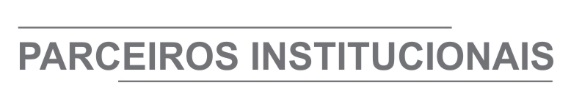 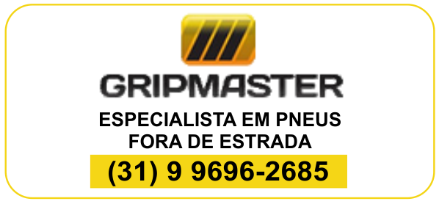 ÓRGÃO LICITANTE: DER-MGEDITAL: TOMADA DE PREÇO EDITAL Nº: 090/2021. PROCESSO SEI Nº: 2300.01.0171311/2021-81. EDITAL: TOMADA DE PREÇO EDITAL Nº: 090/2021. PROCESSO SEI Nº: 2300.01.0171311/2021-81. EDITAL: TOMADA DE PREÇO EDITAL Nº: 090/2021. PROCESSO SEI Nº: 2300.01.0171311/2021-81. Endereço: Av. dos Andradas, 1.120, sala 1009, Belo Horizonte/MG.Maiores Informações: Telefone: (31) 3235-1272 - Fax: (31) 3235-1004. E-mail: asl@der.mg.gov.br - site www.der.mg.gov.br Endereço: Av. dos Andradas, 1.120, sala 1009, Belo Horizonte/MG.Maiores Informações: Telefone: (31) 3235-1272 - Fax: (31) 3235-1004. E-mail: asl@der.mg.gov.br - site www.der.mg.gov.br Endereço: Av. dos Andradas, 1.120, sala 1009, Belo Horizonte/MG.Maiores Informações: Telefone: (31) 3235-1272 - Fax: (31) 3235-1004. E-mail: asl@der.mg.gov.br - site www.der.mg.gov.br Endereço: Av. dos Andradas, 1.120, sala 1009, Belo Horizonte/MG.Maiores Informações: Telefone: (31) 3235-1272 - Fax: (31) 3235-1004. E-mail: asl@der.mg.gov.br - site www.der.mg.gov.br OBJETO: O Diretor Geral do Departamento de Edificações e Estradas de Rodagem do Estado de Minas Gerais - DER/MG torna público que fará realizar, através da Comissão Permanente de Licitação, às 09:00hs (nove horas) do dia 28/09/2021, em seu edifício-sede, à Av. dos Andradas, 1.120, sala 1009, nesta capital, CONCORRÊNCIA Recuperação Funcional do Pavimento na Rodovia LMG-633, trecho Entrº MG-401 - Mocambinho - A execução dos serviços descritos está restrita ao âmbito de circunscrição da 32ª URG do DER/MG - Janaúba, de acordo com edital e composições de custos unitários constantes do quadro de quantidades, que estarão disponíveis no endereço acima citado e no site www.der. mg.gov.br, a partir do dia 25/08/2021. OBJETO: O Diretor Geral do Departamento de Edificações e Estradas de Rodagem do Estado de Minas Gerais - DER/MG torna público que fará realizar, através da Comissão Permanente de Licitação, às 09:00hs (nove horas) do dia 28/09/2021, em seu edifício-sede, à Av. dos Andradas, 1.120, sala 1009, nesta capital, CONCORRÊNCIA Recuperação Funcional do Pavimento na Rodovia LMG-633, trecho Entrº MG-401 - Mocambinho - A execução dos serviços descritos está restrita ao âmbito de circunscrição da 32ª URG do DER/MG - Janaúba, de acordo com edital e composições de custos unitários constantes do quadro de quantidades, que estarão disponíveis no endereço acima citado e no site www.der. mg.gov.br, a partir do dia 25/08/2021. OBJETO: O Diretor Geral do Departamento de Edificações e Estradas de Rodagem do Estado de Minas Gerais - DER/MG torna público que fará realizar, através da Comissão Permanente de Licitação, às 09:00hs (nove horas) do dia 28/09/2021, em seu edifício-sede, à Av. dos Andradas, 1.120, sala 1009, nesta capital, CONCORRÊNCIA Recuperação Funcional do Pavimento na Rodovia LMG-633, trecho Entrº MG-401 - Mocambinho - A execução dos serviços descritos está restrita ao âmbito de circunscrição da 32ª URG do DER/MG - Janaúba, de acordo com edital e composições de custos unitários constantes do quadro de quantidades, que estarão disponíveis no endereço acima citado e no site www.der. mg.gov.br, a partir do dia 25/08/2021. DATAS:A entrega dos envelopes de proposta e documentação deverá ser realizada até às 17:00 do dia 28/09/2021 na forma prevista no Edital, no Serviço de Protocolo e Arquivo – SPA do DER/MG.Abertura: às 09:00 do dia 28/09/2021Visita: Agendada. Prazo de execução: Conforme editalVALORESVALORESVALORESVALORESValor Estimado da ObraValor Estimado da ObraGARANTIA DE PROPOSTAGARANTIA DE PROPOSTAR$ 13.865.007,55R$ 13.865.007,55R$ 138.650,00R$ 138.650,00CAPACIDADE TÉCNICA: ATESTADO(S) DE CAPACIDADE TÉCNICA DO RESPONSÁVEL TÉCNICO da empresa, fornecido por pessoa jurídica de direito público ou privado, devidamente certificado pelo Conselho Regional de Engenharia e Agronomia – CREA, acompanhado da respectiva Certidão de Acervo Técnico – CAT, comprovando ter executado serviços de drenagem e pavimentação em obra rodoviária.CAPACIDADE TÉCNICA: ATESTADO(S) DE CAPACIDADE TÉCNICA DO RESPONSÁVEL TÉCNICO da empresa, fornecido por pessoa jurídica de direito público ou privado, devidamente certificado pelo Conselho Regional de Engenharia e Agronomia – CREA, acompanhado da respectiva Certidão de Acervo Técnico – CAT, comprovando ter executado serviços de drenagem e pavimentação em obra rodoviária.CAPACIDADE TÉCNICA: ATESTADO(S) DE CAPACIDADE TÉCNICA DO RESPONSÁVEL TÉCNICO da empresa, fornecido por pessoa jurídica de direito público ou privado, devidamente certificado pelo Conselho Regional de Engenharia e Agronomia – CREA, acompanhado da respectiva Certidão de Acervo Técnico – CAT, comprovando ter executado serviços de drenagem e pavimentação em obra rodoviária.CAPACIDADE TÉCNICA: ATESTADO(S) DE CAPACIDADE TÉCNICA DO RESPONSÁVEL TÉCNICO da empresa, fornecido por pessoa jurídica de direito público ou privado, devidamente certificado pelo Conselho Regional de Engenharia e Agronomia – CREA, acompanhado da respectiva Certidão de Acervo Técnico – CAT, comprovando ter executado serviços de drenagem e pavimentação em obra rodoviária.CAPACIDADE OPERACIONAL: COMPROVAÇÃO DE APTIDÃO DE DESEMPENHO TÉCNICO DA LICITANTE, por meio de atestado (s) ou certidão (ões), fornecidos por pessoa jurídica de direito público ou privado, comprovando ter executado os serviços a seguir discriminados, nas quantidades mínimas, referentes a parcela de maior relevância técnica ou econômica. CBUQ - Concreto Betuminoso Usinado a Quente 1.495,00 m³ Reciclagem 1.600,00 m³ Micro-revestimento asfáltico 122.500,00 m².CAPACIDADE OPERACIONAL: COMPROVAÇÃO DE APTIDÃO DE DESEMPENHO TÉCNICO DA LICITANTE, por meio de atestado (s) ou certidão (ões), fornecidos por pessoa jurídica de direito público ou privado, comprovando ter executado os serviços a seguir discriminados, nas quantidades mínimas, referentes a parcela de maior relevância técnica ou econômica. CBUQ - Concreto Betuminoso Usinado a Quente 1.495,00 m³ Reciclagem 1.600,00 m³ Micro-revestimento asfáltico 122.500,00 m².CAPACIDADE OPERACIONAL: COMPROVAÇÃO DE APTIDÃO DE DESEMPENHO TÉCNICO DA LICITANTE, por meio de atestado (s) ou certidão (ões), fornecidos por pessoa jurídica de direito público ou privado, comprovando ter executado os serviços a seguir discriminados, nas quantidades mínimas, referentes a parcela de maior relevância técnica ou econômica. CBUQ - Concreto Betuminoso Usinado a Quente 1.495,00 m³ Reciclagem 1.600,00 m³ Micro-revestimento asfáltico 122.500,00 m².CAPACIDADE OPERACIONAL: COMPROVAÇÃO DE APTIDÃO DE DESEMPENHO TÉCNICO DA LICITANTE, por meio de atestado (s) ou certidão (ões), fornecidos por pessoa jurídica de direito público ou privado, comprovando ter executado os serviços a seguir discriminados, nas quantidades mínimas, referentes a parcela de maior relevância técnica ou econômica. CBUQ - Concreto Betuminoso Usinado a Quente 1.495,00 m³ Reciclagem 1.600,00 m³ Micro-revestimento asfáltico 122.500,00 m².ÍNDICES ECONÔMICOS: Conforme edital. ÍNDICES ECONÔMICOS: Conforme edital. ÍNDICES ECONÔMICOS: Conforme edital. ÍNDICES ECONÔMICOS: Conforme edital. OBSERVAÇÕES: A visita técnica ocorrerá nos dias 01/09/2021 e 02/09/2021, mediante agendamento. Informações complementares poderão ser obtidas pelo telefone 3235-1272 ou pelo site acima mencionado. ATESTADO DE VISITA - ANEXO V a ser fornecido pelo (a) Engenheiro (a) Coordenador (a) da 32ª Coordenadoria Regional, Rodovia BR-122, 161, na cidade de Janaúba – Minas Gerais. CEP: 39.440-000. Telefone: (38) 3829-3750. Clique aqui para obter informações do edital. OBSERVAÇÕES: A visita técnica ocorrerá nos dias 01/09/2021 e 02/09/2021, mediante agendamento. Informações complementares poderão ser obtidas pelo telefone 3235-1272 ou pelo site acima mencionado. ATESTADO DE VISITA - ANEXO V a ser fornecido pelo (a) Engenheiro (a) Coordenador (a) da 32ª Coordenadoria Regional, Rodovia BR-122, 161, na cidade de Janaúba – Minas Gerais. CEP: 39.440-000. Telefone: (38) 3829-3750. Clique aqui para obter informações do edital. OBSERVAÇÕES: A visita técnica ocorrerá nos dias 01/09/2021 e 02/09/2021, mediante agendamento. Informações complementares poderão ser obtidas pelo telefone 3235-1272 ou pelo site acima mencionado. ATESTADO DE VISITA - ANEXO V a ser fornecido pelo (a) Engenheiro (a) Coordenador (a) da 32ª Coordenadoria Regional, Rodovia BR-122, 161, na cidade de Janaúba – Minas Gerais. CEP: 39.440-000. Telefone: (38) 3829-3750. Clique aqui para obter informações do edital. OBSERVAÇÕES: A visita técnica ocorrerá nos dias 01/09/2021 e 02/09/2021, mediante agendamento. Informações complementares poderão ser obtidas pelo telefone 3235-1272 ou pelo site acima mencionado. ATESTADO DE VISITA - ANEXO V a ser fornecido pelo (a) Engenheiro (a) Coordenador (a) da 32ª Coordenadoria Regional, Rodovia BR-122, 161, na cidade de Janaúba – Minas Gerais. CEP: 39.440-000. Telefone: (38) 3829-3750. Clique aqui para obter informações do edital. 